Veterinary ScienceRevised 6/2023Purpose and StandardsThe Veterinary Science event seeks to effectively prepare the students for the expectations of the animal health care and services (Veterinary Hospitals/Clinics, Grooming Facilities, Pet Stores, Kennels/Boarding Facilities, and Feed Stores) workplace.  Workers seeking careers in the animal health care field must develop a high degree of knowledge, skill and ability to solve difficult problems. This event blends the testing of skills and knowledge required for careers in the animal science career pathway. California Career Technical Education Model Curriculum Standards addressed by this event include:Foundation Standards: Listening and Speaking 1.1, 2.2c, 2.2f, 1.8, Technology 4.2, 4.6, Health and Safety 6.2, 6.5, Ethics and Legal Responsibilities 8.3, Leadership and Teamwork 9.1, 9.2, 9.3.Animal Science Pathways: D1.3, D1.4, D3.1, D3.2, D4.1, D5.1, D6.1-D6.5, D9.1, D9.4, D10.1, D10.2, D11.1-D11.3.  ContestantsTeams consist of four members, with all four individual scores counting as the team score.  All team members are eligible for individual awards. State finals will consist of a preliminary round and a final round.  The preliminary round will be held on Friday and the final rounds will be held the following day.  To qualify for the final round, a team must be in the top 20 teams after the preliminary round.  The preliminary round will consist of the Breed Identification, General Knowledge, and Identification Application Exams. The top 20 teams will be posted at the conclusion of the preliminary round tabulations.  Preliminary round scores will be added to the final round on Saturday.ClassesThe contest will include:Tie Breaker Individual or team ties will be broken with highest General Knowledge test score, including the 50 points from the Identification Application Knowledge test questions.If there still is a tie, it will be broken with highest Breed I.D. test score.If there still is a tie, Individual or team ties will be broken with highest practicum score.Sub-contest AwardsSub-contest awards will be given for high teams and individuals in the following areas: Identification, Practicums, and Medical Math / Knowledge Test, Identification Application Test Questions.  RulesContestants in this contest will be divided into groups. Only one group will be allowed at one site at one time. Only one member of a team shall be allowed in a group.All participants must wear either official FFA dress or team scrubs (solid color tops and bottoms) to compete at all qualifying contests. All members must wear official FFA dress at the state finals registration and awards ceremonies (changing into scrubs can happen after uniform check and before the regular start time of the contest).A copy of any written exam and key shall be available upon request after the contest as per the General Rules.All equipment and practicum materials needed by the contestants will be available at the judging sites. Practicum supplies and materials need to be able to perform the task as outlined in the practicum rubric.All contestants must fill out the official score sheets and will be graded according to the points shown on the score card.The contestants will be allowed 45 minutes at each test site for Equipment/Materials and Parasites/Breed Identification, to complete that section. The contestants will be allowed 60 minutes for both the General Knowledge Test and the Identification Application Test combined.– three rotations.Three Practicums will be allowed 90 minutes for completion.Identification Test (Time:  Equipment/Materials = 45 minutes, Breed/Parasites = 45 minutes)  PowerPoint slides will be set at 15 seconds per picture, the PowerPoint will be ran through twice and the slides will be numbered.Equipment and Materials can be picked at random from the approved California State Curricular Code List.  Sixty items will be chosen for this contest. Two points for each correct answer.Parasites/Microscope Items are to be picked from the California State Curricular Code list provided. The specie and location on the animal will be given.  Twenty items will be used in the contest. Two points for each correct answer. Students will identify forty animals from the approved California State Curricular Code list. Each correct answer will be worth two points.Practicums (Time:  90 minutes) 
Practicums will consist of three from the list of current year practicums:  Students will go in order from one practicum to the other until all contestants are finished in each group.  The list of practicums will come from the list provided by the California FFA contest for Veterinary Science.  There will be a three minute maximum time limit for each of the individual practicums. Practicum scenarios should be simple and not require complex calculations as this will cause a major slowdown in the contest schedule. LIVE ANIMALS ARE NOT ALLOWED TO BE USED FOR STUDENT SAFETY AND ANIMAL WELFARE ISSUES.2020-2021 PracticumAdministering a Subcutaneous Injection- ClinicalApplying a Nylon Dog Muzzle- HandlingPlacing a Tail Tie- HandlingPreparing a Surgical Pack for Sterilization-ClinicalRemoval of Sutures- ClinicalRestraint of a Dog for Jugular Venipuncture- HandlingRestraint of the Cat for Cephalic IV Catheter Placement- Handling2021-2022 PracticumAdministering Aural Medication- ClinicalBandage Removal- ClinicalFilling a Syringe for Injection- ClinicalHaltering Ruminants- HandlingRestraint of a Rabbit- HandlingRestraint of a Dog for Cephalic Venipuncture- HandlingRestraint of the Cat in Lateral Recumbency for Femoral Venipuncture- HandlingSurgical Site Preparation- Clinical2022-2023 Practicum Administering Ophthalmic Medication- ClinicalApplying a Gauze Dog Muzzle-HandlingPrescription Filling- ClinicalFecal Flotation with Fecalyzers- ClinicalHaltering a Horse- HandlingRemoving a cat from a cage and placing it in a cat bag- HandlingRestraint of the cat for Jugular Venipuncture- Handling2023-2024 PracticumAdministering an Intramuscular Injection- ClinicalAdministration Oral Tablet/Capsule- ClinicalApplying a Cat Muzzle- HandlingOpening a Surgery Pack- ClinicalApplying Elizabethan Collar- HandlingRemoving a Dog from a Floor Level Cage to Restrain for Lateral Saphenous Venipuncture- HandlingSnare Restraint of the Pig- HandlingGeneral Knowledge, Medical Math, and Identification Application Test (Time:  60 minutes)The written exam will consist of 75 multiple choice questions. Questions 1-40 will be multiple choice questions taken from the textbook titled:  Veterinary Assisting: Fundamental and Applications.  Vanhorn, Clark. ISBN:978-1-4354-5387-6. Questions 41-50 will be the medical math questions. Questions 51-75 will be the Identification Application Test Questions. 
Veterinary Assisting: Fundamental and Applications.  Vanhorn, Clark. ISBN:978-1-4354-5387-6National FFA Medical Math Resource Sheet must be provided by the contest site as a resource for the exam (Source – National FFA) FFA.org/SiteCollectionDocuments/Math%20Resource.pdfContest sites will use provided medical math question bank to create representative, but not identical, problems for each approved contest.
	*Note: Bank of questions will be provided by September 1, 2018. Last year’s top 5 	coaches will make the math test bank. This will give contest host sites ample time to 	create the 10 questions.Test will be generated using JudgingCard Universal Form G, including multiple choice, true/false and/or matching.  Options for answers will be A, B, C, D, and E, with only 1 answer per line allowed on the sheet.The test will be 75 questions in length with each question being worth 2 points each.Identification Application Knowledge Questions can be administered by a slide show with the pictures and the questions/answers printed as part of the Test packet #’s 51-75. It can also have the pictures printed in the test itself provided the pictures are in COLOR. The contest host would develop these pictures and questions based from items that are included in the identification lists and the application answers should be content that can be found in the Veterinary Assisting Textbook used for the rest of the knowledge test. 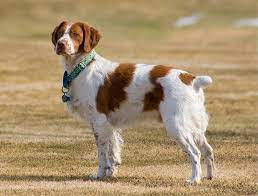 o EXAMPLE: (Picture of a Brittany Spaniel)o Question- Identify the dog in the picture and answer the following question: 	What AKC group does this dog belong to? A- Non-Sporting 		B- Sporting 		C- HerdingD- Toyo EXAMPLE:  (Picture of a Olsen Hegar Needle Holder)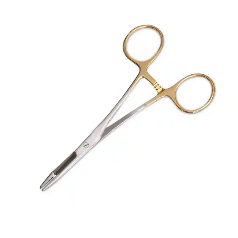 o Question- Identify the tool in the picture and answer the following question: What procedure would this tool most likely be used for? A- Holding open a surgical incision.  		B- Removing Sutures 		C- Suturing closed a surgical opening.D- Removing a foxtail from the ear.Students are allowed to have basic (non-programming) calculators for the test to the General Knowledge Test section.A copy of the test where students may have marked or shown math problem work should be returned to the coach after the contest per the general rules. Equipment and Materials Identification ListClassIndividual PointsTeam PointsA.Identification Tests1. Equipment and Materials120 4802. Parasites40 1603. Breed identification80 320B.Practicum #150 200 Practicum #250 200 Practicum #350 200 C.General Knowledge Test (50 questions)100 400 Identification Application Test (25 questions)50200TOTAL POINTS540 2160 Parasite / Microscopic Identification ListParasite / Microscopic Identification ListParasite / Microscopic Identification ListParasite / Microscopic Identification List01Blowfly (Family Calliphoridae)Blowfly (Family Calliphoridae)02Calcium oxalate crystalsCalcium oxalate crystals03Cat Warble (Genus Cuterebra)Cat Warble (Genus Cuterebra)04Cocci (bacteria)Cocci (bacteria)05Coccidia (Genus Isospora or Eimeria)Coccidia (Genus Isospora or Eimeria)06Demodectic Mite (Genus Demodex)Demodectic Mite (Genus Demodex)07Ear Mite (Family Psoroptidae; Genus Otodectes)Ear Mite (Family Psoroptidae; Genus Otodectes)08EosinophilsEosinophils09Epithelial cells (urine)Epithelial cells (urine)10Flea Larva (Genus Ctenocephalides)Flea Larva (Genus Ctenocephalides)11Flea Tapeworm Egg* (Genus Dipylidium)Flea Tapeworm Egg* (Genus Dipylidium)12Flea Tapeworm Segment* (Genus Dipylidium)Flea Tapeworm Segment* (Genus Dipylidium)13Flea Tapeworm* (Genus Dipylidium)Flea Tapeworm* (Genus Dipylidium)14Fleas* (Genus Ctenocephalides)Fleas* (Genus Ctenocephalides)15Giardia* (Genus Giardia)Giardia* (Genus Giardia)16Heartworm Adult* (Genus Dirofilaria)Heartworm Adult* (Genus Dirofilaria)17Heartworm Microfilaria* (Genus Dirofilaria)Heartworm Microfilaria* (Genus Dirofilaria)18Hookworm Adult* (Family Ancylostomatidae; Genus Ancylostoma, Uncinaria, Bunostomum or Globocephalus)Hookworm Adult* (Family Ancylostomatidae; Genus Ancylostoma, Uncinaria, Bunostomum or Globocephalus)19Hookworm Egg* (Family Ancylostomatidae; Genus Ancylostoma, Uncinaria, Bunostomum or Globocephalus)Hookworm Egg* (Family Ancylostomatidae; Genus Ancylostoma, Uncinaria, Bunostomum or Globocephalus)20Horse Bots* (Genus Gasterophilus)Horse Bots* (Genus Gasterophilus)21Horse Strongyles* (Family Strongylidae; Genus Strongylus )Horse Strongyles* (Family Strongylidae; Genus Strongylus )22Lice - Biting (Order Mallophaga; Genus Bovicola or Trichodectes)Lice - Biting (Order Mallophaga; Genus Bovicola or Trichodectes)23Lice - Sucking (Order Anoplura; Genus Linognathus or Hematopinus)Lice - Sucking (Order Anoplura; Genus Linognathus or Hematopinus)24Liver Fluke (Class Trematoda; Genus Fasciola, Fascioloides or Dicrocoelium)Liver Fluke (Class Trematoda; Genus Fasciola, Fascioloides or Dicrocoelium)25Mosquito Adult (Family Culicidae; Genus Anopheles, Culex or Aedes)Mosquito Adult (Family Culicidae; Genus Anopheles, Culex or Aedes)26Mosquito Larva (Family Culicidae; Genus Anopheles, Culex or Aedes)Mosquito Larva (Family Culicidae; Genus Anopheles, Culex or Aedes)27NeutrophilsNeutrophils28PlateletsPlatelets29Red Blood cell (Mammalian)Red Blood cell (Mammalian)30Red Blood cell (Avian)Red Blood cell (Avian)31Rod (bacteria)Rod (bacteria)32Roundworm Adult* (Family Ascarididae or Toxocaridae; Genus Toxocara, Toxascaris, Ascaris, Parascaris or Neoascaris)Roundworm Adult* (Family Ascarididae or Toxocaridae; Genus Toxocara, Toxascaris, Ascaris, Parascaris or Neoascaris)33Roundworm Egg* (Family Ascarididae or Toxocaridae; Genus Toxocara, Toxascaris, Ascaris, Parascaris or Neoascaris)Roundworm Egg* (Family Ascarididae or Toxocaridae; Genus Toxocara, Toxascaris, Ascaris, Parascaris or Neoascaris)34Sarcoptic Mite (Family Sarcoptidae; Genus Sarcoptes or Notoedres)Sarcoptic Mite (Family Sarcoptidae; Genus Sarcoptes or Notoedres)35Struvite crystals (triple magnesium phosphate)Struvite crystals (triple magnesium phosphate)36Taenia Tapeworm Egg* (Family Taeniidae; Genus Taenia)Taenia Tapeworm Egg* (Family Taeniidae; Genus Taenia)37Taenia Tapeworm Segment* (Family Taeniidae; Genus Taenia)Taenia Tapeworm Segment* (Family Taeniidae; Genus Taenia)38Taenia Tapeworm* (Family Taeniidae; Genus Taenia)Taenia Tapeworm* (Family Taeniidae; Genus Taenia)39Tick – American Dog (Family Dermacentor; Genus variabilis)Tick – American Dog (Family Dermacentor; Genus variabilis)40Tick – Black Legged Deer (Family ixodes; Genus scapularis)Tick – Black Legged Deer (Family ixodes; Genus scapularis)41Tick – Brown Dog (Family Rhipicephalus; Genus Sanguineus)Tick – Brown Dog (Family Rhipicephalus; Genus Sanguineus)42Tick – Lonestar (Family Amblyomma; Genus americanum)Tick – Lonestar (Family Amblyomma; Genus americanum)43Whipworm Egg* (Genus Trichuris)Whipworm Egg* (Genus Trichuris)44Whipworm* (Genus Trichuris)Whipworm* (Genus Trichuris)45Yeast (cytology)Yeast (cytology)01Ambubag50Hoof knife02Anesthetic machines51Hoof rasp03Autoclave52IV administration set04Autoclave tape indicator53Laparoscope05Backhaus towel clamps54Laryngoscopes06Balling gun55Muzzle - basket07Bandaging material – Elasticon 56Muzzle - nylon08Bandaging material – roll gauze57Needle holder – Mayo-Hegar09Bandaging material – vet wrap58Needle holder – Olsen-Hegar10Bands (castration or docking)59Obstetrical chain and handle11Cat bag60Ophthalmoscope12Catch pole (dog snare)61Otoscope13Catheter – Butterfly 62Pig tooth nippers14Catheter – IV 63Radiology personal protective Equipment15Catheter – Tomcat urinary64Rectal prolapse ring -swine16Cautery65Rumen magnet17Centrifuge66Scalpel blade18Chemical indicator strips67Scalpel handle19Cold sterile tray68Scissors – Suture wire cutting20Dehorner - Barnes69Scissors – Utility Bandage21Dehorner - electric70Scissors – Lister bandage22Dental/Power floats71Scissors – Littauer suture removal23Dental scaler72Scissors – Mayo dissecting24Drench gun – small ruminant73Scissors - Metzenbaum dissecting25Ear Notcher74Silver nitrate sticks26Ear Tagger – Large Animal75Small animal oxygen cage27Elastrator76Snook ovariohysterectomy hook28Electronic ID Reader77Speculum – Equine29Elizabethan collar78Speculum – Frick/Bovine30Emasculators79Speculum – small animal oral31Endoscope80Speculum – vaginal32Endotracheal tubes81Squeeze chute33Fecal loop82Staple remover34Fecalyzers83Stethoscope35Feeding tube for small animals84Surgical drapes36Fetal extractor - calf85Suture needle – cutting37Forceps – Alligator 86Suture needle – taper38Forceps – Allis tissue87Syringe – automatic, multidose39Forceps – Babcock tissue88Syringe – Luer Lock40Forceps – Brown-Adson thumb89Syringe – Slip Tip41Forceps – Crile90Tattooing instruments – small and large42Forceps - Kelly91Tonometer43Forceps – Halstead mosquito hemostatic92Tourniquet44Forceps – Rochester Carmalt93Trocar and cannula45Forceps – Rat tooth thumb94Twitch - chain46Gravity feeder/J tube95Twitch - humane47Head gate48Hog snare49IV Fluid BagDOGSDOGSCATSCATSHerding GroupHerding GroupTerrier GroupTerrier Group60Abyssinian01Australian Cattle Dog33Bull Terrier61American Shorthair02Australian Shepherd34Cairn Terrier62Burmese03Border Collie35Parson Russell Terrier63Maine Coon04Collie36Scottish Terrier64Manx05German Shepherd Dog 23637West Highland White Terrier65Persian06Old English Sheepdog66Ragdoll07Pembroke Welsh CorgiToy GroupToy Group67Russian Blue08Shetland Sheepdog38Cavalier King Charles Spaniel68Siamese39Chihuahua69SphynxHound GroupHound Group40Miniature Pinscher09Afghan Hound41PapillonBIRDSBIRDS10Basenji42Pekingese11African Gray Parrot11Basset Hound43Pomeranian12Canary12Beagle44Toy Poodle13Cockatiel13Black and Tan Coonhound45Pug14Cockatoos14Bloodhound46Shih Tzu15Love Birds15Dachshund47Yorkshire Terrier16Macaw16Greyhound17Parakeet17Rhodesian RidgebackWorking GroupWorking Group18Sun Conure48Bernese Mountain Dog19Zebra FinchNon-Sporting GroupNon-Sporting Group49Boxer50Doberman PinscherREPTILESREPTILES18Bichon Frise51Great Dane20Ball Python19Boston Terrier52Great Pyrenees21Bearded Dragon20Bulldog53Mastiff22Burmese Python21Chinese Shar-Pei54Newfoundland23Chameleon22Chow Chow55Portuguese Water Dog24Corn Snake23Dalmatian56Rottweiler25Gecko24Poodle57Saint Bernard26Iguana58Siberian HuskySporting GroupSporting Group59Standard SchnauzerPOULTRYPOULTRY27Chicken – Cornish25Brittany Spaniel28Chicken – Leghorns26Cocker Spaniel29Chicken – Plymouth Rock27English Setter30Chicken – Rhode Island Red28German Shorthaired Pointer31Duck29Golden Retriever32Geese30Irish Setter33Quail31Labrador Retriever34Turkey32WeimaranerBreed/Species Identification List - ContinuedBreed/Species Identification List - ContinuedBreed/Species Identification List - ContinuedBreed/Species Identification List - ContinuedBreed/Species Identification List - ContinuedBreed/Species Identification List - ContinuedBreed/Species Identification List - ContinuedBreed/Species Identification List - ContinuedSMALL MAMMALSSMALL MAMMALSHORSEHORSESwineSwine35Chinchilla64Appaloosa90American Landrace36Ferret65Arabian91Berkshire37Gerbils66Belgian92Chester White38Guinea Pig67Clydesdale93Duroc39Hamster68Morgan94Hampshire40Hedgehog69Paint95Yorkshire41Mouse70Percheron42Rat71Quarter Horse43Sugar Glider72Saddlebred73Tennessee Walking HorseRABBITSRABBITS74Thoroughbred44Angora45CalifornianGOATGOAT46Dutch75Alpine47English Spot76Nubian48Holland Lop77Angora49Mini-Rex78Boer50Netherland Dwarf79LaMancha51New Zealand80Saanen81ToggenburgDAIRY CATTLEDAIRY CATTLE52AyrshireSHEEPSHEEP53Brown Swiss82Columbia54Guernsey83Dorper55Holstein84Dorset56Jersey85Hampshire86MerinoBEEF CATTLE BEEF CATTLE 87Rambouillet58Angus88Southdown59Brahman89Suffolk60Charolais61Hereford62Shorthorn63Simmental